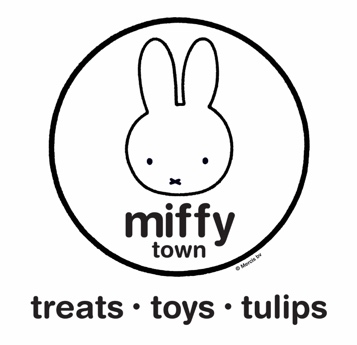 NEWS RELEASEFOR IMMEDIATE RELEASE				Contact: Jackie PhilippoFebruary 16, 2023						jackiep@hollandroofing.comGrand Opening of Miffytown Brings the Beloved Bunny Miffy to Williamstown, KentuckyOn Thursday, February 23rd, families are invited to experience the immersive fun and activities at Miffytown, featuring a visit with Miffy Williamstown, KY - Miffytown, an interactive experience born from the beloved children’s books featuring the adorable Dutch bunny, Miffy, created by Dick Bruna, is set to open its doors in Williamstown, Kentucky on February 23, 2023. Loved by old and young alike, Miffy is featured in books, TV, and other media across the world in dozens of languages. Hans Philippo, a Dutch native and local entrepreneur, grew up with Miffy and her stories, and he is thrilled to find an opportunity to bring the character to his community.Miffytown is an immersive attraction designed for kids and families featuring a play area, gardening experience, story time, interactive activities, and a gift shop. “We are overjoyed to bring some of our heritage to the area with this unique experience and chance for visitors to enjoy a piece of Dutch culture,” said Philippo. “Children and adults across the world have a love for Miffy, and we are excited to share that with visitors to Miffytown. I hope it sparks as much joy for the children who visit as it did for me when I was growing up.” Activities begin at 1:00 pm EST with a ribbon cutting by Hans Philippo. Visitors can join in the grand opening festivities that will include interactive activities and crafts, giveaways, photo stations and the opportunity to meet Miffy herself as a costumed character. Located on Main Street, Miffytown is at the center of the charming downtown Williamstown area, where visitors can spend their evening after a day of enjoying their Miffy experience."This wonderful collaboration enables Miffy to reach a new community while creating a unique space for existing Miffy fans to experience her world within their own,” said Marja Kerkhof, Managing Director at Mercis bv, Miffy brand’s worldwide licensor. “We are very excited about this partnership and the delightful fun that Miffytown will bring to its visitors.”Miffytown brings to life the bright, colorful illustrations and simple sincerity found within the original Miffy artwork. Miffy navigates the world with a keen sense of curiosity and unbridled optimism as she, her friends, and her family embark upon new adventures of discovery. Children will enter a world where they are encouraged to explore, imagine, and play. The interactive garden area will have seeds and bulbs that children can plant, then take home and watch them grow. Storytime and episodes of the Miffy children’s television show will be featured daily, giving children the chance to hear more about Miffy and her friends while learning about colors, shapes, and numbers as well as timeless life lessons. Don't miss this magical opportunity to join the grand opening festivities on February 23rd. Miffytown is located at 141 N Main St, Williamstown, KY 41097. Visit miffytown.com for more information and an event calendar. Get ready for a whimsical adventure unlike any other at Miffytown!###About MiffytownMiffytown is a whimsical destination founded by Hans Philippo in Williamstown, KY, inspired by the beloved Dutch character Miffy. Visitors can experience a world of exploration and imagination through interactive play, storytelling, and daily Miffy movies. The focus on nature and the environment creates a connection between everyday experiences and learning, making Miffytown a place where families can create cherished memories while fostering a love of imagination in their children. Come and be a part of the magic of Miffy and her friends.About MiffyMiffy was “born” on June 21, 1955, when Dutch artist Dick Bruna first drew the character to entertain his young son whilst on a rainy seaside holiday in Holland. The series of picture books which followed used simple illustrations and rhyming text to explore the universal experiences of childhood, immediately earning Bruna international critical acclaim as an author and artist. The Miffy books have sold more than 85 million copies and are currently published in more than 50 languages. Merchandise is sold across five continents, there are several musicals, a Miffy movie and a TV series. Mercis bv is the worldwide licensor for Miffy.